§6109-B.  Contracts for large-scale extraction and transportation of waterExcept as provided in subsection 5, this section governs any contract or agreement between a consumer-owned water utility and another entity that involves the large-scale extraction of water and the large-scale transportation of water.  [PL 2009, c. 37, §1 (NEW).]1.  Definitions.  As used in this section, unless the context otherwise indicates, the following terms have the following meanings.A.  "Large-scale extraction of water" means the extraction of water that is required to be permitted, certified, reported or approved pursuant to:(1)  The in-stream flow provisions of Title 38, section 470‑H;(2)  The requirements for significant groundwater wells under Title 38, section 480‑B;(3)  The site location of development law requirements for a development of state or regional significance that may substantially affect the environment as provided in Title 38, section 482, subsection 2; or(4)  The water withdrawal reporting program under Title 38, chapter 3, subchapter 1, article 4‑B.  [PL 2009, c. 37, §1 (NEW).]B.  "Large-scale transportation of water" means the transportation of water for commercial purposes by pipeline or other conduit or by tank vehicle or in a container, greater in size than 10 gallons, beyond the boundaries of the municipality or township in which the water is naturally located or of any bordering municipality or township.  [PL 2013, c. 381, Pt. B, §31 (AMD).][PL 2013, c. 381, Pt. B, §31 (AMD).]2.  Public meeting required.  A consumer-owned water utility may not enter into a contract or agreement subject to this section until at least 30 days after holding a public meeting on the proposed contract or agreement in accordance with this subsection. The public meeting must include:A.  A presentation by the consumer-owned water utility of the terms and conditions of the proposed contract or agreement and the criteria to be used by the utility to decide whether to enter into the contract or agreement; and  [PL 2009, c. 37, §1 (NEW).]B.  An opportunity for public comment on the proposed contract or agreement.  [PL 2009, c. 37, §1 (NEW).][PL 2009, c. 37, §1 (NEW).]3.  Public notice required.  The consumer-owned water utility shall, at least 30 days prior to the public meeting required under subsection 2, give written notice of the public meeting and the proposed contract or agreement in accordance with this subsection. The notice must include the date, time, place and purpose of the meeting.A.  The consumer-owned water utility shall give one written notice to each of its customers.  [PL 2009, c. 37, §1 (NEW).]B.  The consumer-owned water utility shall give written notice to the commission, the Office of the Public Advocate and the municipality or municipalities where the source of water is located.  [PL 2009, c. 37, §1 (NEW).]C.  The consumer-owned water utility shall publish one notice in a newspaper of general circulation in the area served by the consumer-owned water utility.  [PL 2009, c. 37, §1 (NEW).][PL 2009, c. 37, §1 (NEW).]4.  Copy available for inspection.  Prior to the public meeting required under subsection 2, the consumer-owned water utility shall make available for public inspection a copy of the proposed contract or agreement.[PL 2009, c. 37, §1 (NEW).]5.  Exceptions.  This section does not apply to a contract or agreement between a consumer-owned water utility and another entity that involves the large-scale extraction of water and the large-scale transportation of water when:A.  The entity entering into a contract or agreement with the consumer-owned water utility is:(1)  An existing customer of the consumer-owned water utility; or(2)  A water utility; or  [PL 2009, c. 37, §1 (NEW).]B.  The large-scale transportation of water meets the exceptions provided in Title 22, section 2660‑A, subsection 2, paragraph B, C or D.  [PL 2009, c. 37, §1 (NEW).][PL 2009, c. 37, §1 (NEW).]6.  Rulemaking.  The commission may adopt rules to implement this section.  Rules adopted pursuant to this subsection are routine technical rules as defined in Title 5, chapter 375, subchapter 2‑A.[PL 2009, c. 37, §1 (NEW).]SECTION HISTORYPL 2009, c. 37, §1 (NEW). PL 2013, c. 381, Pt. B, §31 (AMD). The State of Maine claims a copyright in its codified statutes. If you intend to republish this material, we require that you include the following disclaimer in your publication:All copyrights and other rights to statutory text are reserved by the State of Maine. The text included in this publication reflects changes made through the First Regular and First Special Session of the 131st Maine Legislature and is current through November 1. 2023
                    . The text is subject to change without notice. It is a version that has not been officially certified by the Secretary of State. Refer to the Maine Revised Statutes Annotated and supplements for certified text.
                The Office of the Revisor of Statutes also requests that you send us one copy of any statutory publication you may produce. Our goal is not to restrict publishing activity, but to keep track of who is publishing what, to identify any needless duplication and to preserve the State's copyright rights.PLEASE NOTE: The Revisor's Office cannot perform research for or provide legal advice or interpretation of Maine law to the public. If you need legal assistance, please contact a qualified attorney.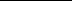 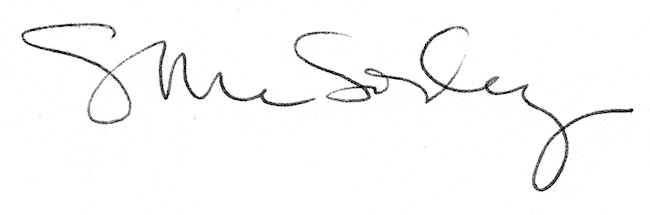 